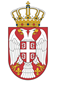 РЕПУБЛИКА СРБИЈА НАРОДНА СКУПШТИНАОдбор за спољне послове06 Број: 06-2/39-207. фебруар 2020. годинеБ е о г р а дНа основу члана 70. став 1. алинеја прва Пословника Народне скупштинеС А З И В А М                                        93. СЕДНИЦУ ОДБОРА ЗА СПОЉНЕ ПОСЛОВЕЗА  СУБОТУ, 8.  ФЕБРУАР 2020. ГОДИНЕ,СА ПОЧЕТКОМ У 10,15 ЧАСОВА	За ову седницу предлажем следећиД н е в н и   р е дИницијативе за посетеПозив за учешће на Минхенској безбедносној конференцији, која ће се одржати у Минхену, СР Немачка, од 13.до16.фебруара 2020. године. Редовне активности сталних делегацијаУчешће сталне делегације НС РС  у ПС Црноморске сарадње(ПС ЦЕС) на првом састанку Радне групе за Пословник о раду ПС ЦЕС и пoсебном састанку Сталног одбора ПС ЦЕС  за обележавање дана оснивања ПС ЦЕС, који ће се одржати у Истанбулу, Република Турска, 4.марта 2020. године. Учешће сталне делегације НС РС  у Парламентарној скупштини Oрганизације договора о колективној безбедности(ПС ОДКБ) на заседању  Сталног одбора ПС ОДКБ  за социјално-економска и правна питања, које ће се одржати у Санкт-Петербургу, Руска Федерација, 4.марта 2020. године. Учешће сталне делегације НС РС  у Парламентарној скупштини Oрганизације договора о колективној безбедности(ПС ОДКБ) на заседању  Сталне комисије ПС ОДКБ  за питања одбране и безбедности и Сталне комисије ПС ОДКБ  за политичка питања и међународну сарадњу, које ће се одржати у Санкт-Петербургу, Руска Федерација, 9.априла 2020. године. Учешће сталне делегације НС РС  у ПС НАТО-а на Пролећном заседању ПС НАТО-а, које ће се одржати у Кијеву, Украјина, од 22. до 25. маја 2020. године године. 3.   Посланичке групе пријатељства 3.1. Формирање и избор председника Посланичке групе пријатељства са Таџикистаном.4.   Разно Седница ће се одржати у Дому Народне скупштине, Трг Николе Пашића 13, сала III.            Моле се чланови Одбора да у случају спречености да присуствују седници Одбора, о томе обавесте своје заменике у Одбору.ЗАМЕНИК ПРЕДСЕДНИКА ОДБОРА     ДУБРАВКА ФИЛИПОВСКИ, с.р.